中信金控儲備幹部專用履歷表CTBC MA Program Application Form本履歷表設定為表單格式，請直接填寫於灰階處。The format of this application form is set. Please fill in the gray areas.將填畢後之履歷表以原Word格式，連同最高學歷成績單及語文能力證明，於2019年3月31日前回傳至ba.ma@ctbcbank.com，並於郵件主旨上註明「2019MA+姓名」。Please email completed application form attached with transcript of highest degree and language certificate, and specify “2019MA+Your Name” in the email subject to ba.ma@ctbcbank.com by Mar. 31, 2019.欲參加海外甄選者，請於郵件主旨上註明「2019MA+姓名+海外甄選地點(紐約、芝加哥、舊金山、東京；擇一)」。For overseas applicants, please specify “2019MA+Your Name + location (please choose one from below: New York/Chicago/San Francisco/Tokyo) in the email subject.應徵類別Program Preference (請註明應徵志願順序，最多五項。Please prioritize your choices. Maximum 5 choices.)應徵類別Program Preference (請註明應徵志願順序，最多五項。Please prioritize your choices. Maximum 5 choices.)應徵類別Program Preference (請註明應徵志願順序，最多五項。Please prioritize your choices. Maximum 5 choices.)應徵類別Program Preference (請註明應徵志願順序，最多五項。Please prioritize your choices. Maximum 5 choices.)          中國信託金控  CTBC HOLDING          中國信託金控  CTBC HOLDING          中國信託金控  CTBC HOLDING          中國信託金控  CTBC HOLDING【】A.【】B.經營管理 Business Development財務管理 Financial Management【】C.數位金融Digital Finance  中國信託銀行  CTBC BANK  中國信託銀行  CTBC BANK  中國信託銀行  CTBC BANK  中國信託銀行  CTBC BANK【】D. 【】E.【】F.   國際金融Global Banking個人金融Retail Banking數據科技 Data Technology【】G.【】H.風險管理Risk Management資本市場Treasury Associate (TA)    台灣人壽保險  TAIWAN LIFE    台灣人壽保險  TAIWAN LIFE    台灣人壽保險  TAIWAN LIFE    台灣人壽保險  TAIWAN LIFE【】I.  投資交易Investment【】J.保險數位InsurTech個人基本資料  Basic Information中文姓名Chinese Name英文姓名English Name英文姓名English Name國籍Nationality(兩吋大頭照2x2 inches size photo)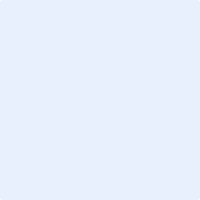 性別Gender身分證字號Taiwan ID or Passport Number身分證字號Taiwan ID or Passport Number出生日期Date of Birth (YYYY/MM/DD)       /       /      (兩吋大頭照2x2 inches size photo)手機號碼Mobile Phone手機號碼Mobile Phone住宅電話Home Phone住宅電話Home Phone(兩吋大頭照2x2 inches size photo)電子郵件信箱E-mail Address：      (請盡量提供學校以外之電子郵件信箱。Please provide an email address that allow us to send you the status updates.)電子郵件信箱E-mail Address：      (請盡量提供學校以外之電子郵件信箱。Please provide an email address that allow us to send you the status updates.)通訊地址Mailing Address通訊地址Mailing Address(兩吋大頭照2x2 inches size photo)兵役Compulsory Military Service (If any)入伍Enlisted on (YYYY/MM/DD)       /       /      退伍Discharged on (YYYY/MM/DD)      /       /      教育背景 Education (請列出大學及以上學歷，並請檢附最高學歷成績單。Please list your bachelor degree and/or above in a reverse chronological order and attach transcript of highest degree.)教育背景 Education (請列出大學及以上學歷，並請檢附最高學歷成績單。Please list your bachelor degree and/or above in a reverse chronological order and attach transcript of highest degree.)教育背景 Education (請列出大學及以上學歷，並請檢附最高學歷成績單。Please list your bachelor degree and/or above in a reverse chronological order and attach transcript of highest degree.)教育背景 Education (請列出大學及以上學歷，並請檢附最高學歷成績單。Please list your bachelor degree and/or above in a reverse chronological order and attach transcript of highest degree.)教育背景 Education (請列出大學及以上學歷，並請檢附最高學歷成績單。Please list your bachelor degree and/or above in a reverse chronological order and attach transcript of highest degree.)教育背景 Education (請列出大學及以上學歷，並請檢附最高學歷成績單。Please list your bachelor degree and/or above in a reverse chronological order and attach transcript of highest degree.)教育背景 Education (請列出大學及以上學歷，並請檢附最高學歷成績單。Please list your bachelor degree and/or above in a reverse chronological order and attach transcript of highest degree.)教育背景 Education (請列出大學及以上學歷，並請檢附最高學歷成績單。Please list your bachelor degree and/or above in a reverse chronological order and attach transcript of highest degree.)教育背景 Education (請列出大學及以上學歷，並請檢附最高學歷成績單。Please list your bachelor degree and/or above in a reverse chronological order and attach transcript of highest degree.)教育背景 Education (請列出大學及以上學歷，並請檢附最高學歷成績單。Please list your bachelor degree and/or above in a reverse chronological order and attach transcript of highest degree.)教育背景 Education (請列出大學及以上學歷，並請檢附最高學歷成績單。Please list your bachelor degree and/or above in a reverse chronological order and attach transcript of highest degree.)教育背景 Education (請列出大學及以上學歷，並請檢附最高學歷成績單。Please list your bachelor degree and/or above in a reverse chronological order and attach transcript of highest degree.)教育背景 Education (請列出大學及以上學歷，並請檢附最高學歷成績單。Please list your bachelor degree and/or above in a reverse chronological order and attach transcript of highest degree.)國家Country國家Country學校School學位Degree學位Degree學位Degree主修科系Major在學成績GPA(e.g.：3.8/4.3 or 88/100)在學成績GPA(e.g.：3.8/4.3 or 88/100)入學日期Date ofAdmission(YYYY/MM)入學日期Date ofAdmission(YYYY/MM)畢業日期Date ofGraduation(YYYY/MM)最高Highest     /          /          /          /          /     次之Second     /          /          /          /          /     第三Third     /          /          /          /          /     語言能力Language Proficiency (請檢附成績單。Please attach certificate of each with this form.)語言能力Language Proficiency (請檢附成績單。Please attach certificate of each with this form.)語言能力Language Proficiency (請檢附成績單。Please attach certificate of each with this form.)語言能力Language Proficiency (請檢附成績單。Please attach certificate of each with this form.)語言能力Language Proficiency (請檢附成績單。Please attach certificate of each with this form.)語言能力Language Proficiency (請檢附成績單。Please attach certificate of each with this form.)語言能力Language Proficiency (請檢附成績單。Please attach certificate of each with this form.)語言能力Language Proficiency (請檢附成績單。Please attach certificate of each with this form.)證照License證照License證照License證照License證照License語言種類Language語言種類Language語言能力檢測/證明Proficiency Test/Certificate語言能力檢測/證明Proficiency Test/Certificate語言能力檢測/證明Proficiency Test/Certificate測驗成績Score考試年份Test Taken (YYYY)考試年份Test Taken (YYYY)證照名稱Name of License授與單位Presented by授與單位Presented by考試年份Test Taken (YYYY)考試年份Test Taken (YYYY)英語English英語English日語Japanese日語Japanese個人經歷Personal Experience(i) 社團經歷Extracurricular Experience (請從最近的社團經驗填寫起。Please list the most recent experience.)個人經歷Personal Experience(i) 社團經歷Extracurricular Experience (請從最近的社團經驗填寫起。Please list the most recent experience.)個人經歷Personal Experience(i) 社團經歷Extracurricular Experience (請從最近的社團經驗填寫起。Please list the most recent experience.)個人經歷Personal Experience(i) 社團經歷Extracurricular Experience (請從最近的社團經驗填寫起。Please list the most recent experience.)個人經歷Personal Experience(i) 社團經歷Extracurricular Experience (請從最近的社團經驗填寫起。Please list the most recent experience.)個人經歷Personal Experience(i) 社團經歷Extracurricular Experience (請從最近的社團經驗填寫起。Please list the most recent experience.)個人經歷Personal Experience(i) 社團經歷Extracurricular Experience (請從最近的社團經驗填寫起。Please list the most recent experience.)社團名稱Name of Club社團名稱Name of Club職務/職務內容Position / Major Responsibility職務/職務內容Position / Major Responsibility職務/職務內容Position / Major Responsibility參加期間From ~ To(YYYY/MM) ~ (YYYY/MM)參加期間From ~ To(YYYY/MM) ~ (YYYY/MM)     /          /          /          /      ~      /          /      ~      /          /          /          /          /      ~      /          /      ~      /          /          /          /          /      ~      /          /      ~      /     期間個人重要成就 Key Achievements (中文250~500字; English 500~700 characters)期間個人重要成就 Key Achievements (中文250~500字; English 500~700 characters)期間個人重要成就 Key Achievements (中文250~500字; English 500~700 characters)期間個人重要成就 Key Achievements (中文250~500字; English 500~700 characters)期間個人重要成就 Key Achievements (中文250~500字; English 500~700 characters)期間個人重要成就 Key Achievements (中文250~500字; English 500~700 characters)期間個人重要成就 Key Achievements (中文250~500字; English 500~700 characters)(ii) 工作經歷Working Experience (請從最近的工作經歷填寫起。Please start with the most recent job.)(ii) 工作經歷Working Experience (請從最近的工作經歷填寫起。Please start with the most recent job.)(ii) 工作經歷Working Experience (請從最近的工作經歷填寫起。Please start with the most recent job.)(ii) 工作經歷Working Experience (請從最近的工作經歷填寫起。Please start with the most recent job.)(ii) 工作經歷Working Experience (請從最近的工作經歷填寫起。Please start with the most recent job.)(ii) 工作經歷Working Experience (請從最近的工作經歷填寫起。Please start with the most recent job.)(ii) 工作經歷Working Experience (請從最近的工作經歷填寫起。Please start with the most recent job.)公司Company職務/職務內容Position / Major Responsibility職務/職務內容Position / Major Responsibility任職期間From ~ To(YYYY/MM) ~ (YYYY/MM)工作類型Job Type工作類型Job Type離職原因Reason for Leaving     /          /          /      ~      /          /          /          /      ~      /          /          /          /      ~      /     期間個人重要成就 Key Achievements (中文250~500字; English 500~700 characters)期間個人重要成就 Key Achievements (中文250~500字; English 500~700 characters)期間個人重要成就 Key Achievements (中文250~500字; English 500~700 characters)期間個人重要成就 Key Achievements (中文250~500字; English 500~700 characters)期間個人重要成就 Key Achievements (中文250~500字; English 500~700 characters)期間個人重要成就 Key Achievements (中文250~500字; English 500~700 characters)期間個人重要成就 Key Achievements (中文250~500字; English 500~700 characters)請描述您過去與來自不同文化或背景者合作的衝突經驗? 您是如何解決? Please describe your past conflict experiences with people from different cultures or backgrounds? How did you solve them? (中文250~500字; English 500~700 characters)請分享您運用專長或所學，提出創新作法的例子? Please share an example which you propose an innovative idea using your expertise or what you learned. (中文250~500字; English 500~700 characters)請描述您人生遇到最挫折的事蹟? 如何克服? Please describe the most frustrating events in your life? How to overcome? (中文250~500字; English 500~700 characters)請說明您未來的職涯規劃及應徵中信金控儲備幹部計畫的動機? Please describe your career plan in the next three years and why you are interested in the CTBC MA program. (中文250~500字; English 500~700 characters)其他事項 Others如何得知本次徵才訊息? Where did you hear about this program? (可複選multiple choices)新聞News  臉書粉絲頁/社團Facebook  LinkedIn  BBS(e.g. 批踢踢實業坊PTT)  部落格Blog人力銀行網頁Internet Jobsite (e.g. 104, 1111, etc.)：       學校公告School Bulletin：     校園說明會Campus Recruitment Sessions：  總行說明會HQ Recruitment Sessions  校園博覽會Career Fairs,   師長/親友介紹Teachers/Friends/Relatives其它 (請描述)Others (please specify)：     之前是否曾應徵過本公司儲備幹部的職缺? Have you ever applied for the CTBC MA program before? 是Yes，於in      年(YYYY)   否No若無合適職缺，是否有意願應徵其他職務? Do you agree that CTBC may use this resume for other job openings?是Yes，請說明please specify the job you would be interested in：        否No錄取通知後，可報到日期為? If you are invited to join CTBC MA program, what’s your available commencement date?可依規定於2019/07/01報到 Able to be on board on 2019/07/01無法依規定日報到2019/07/01 is NOT available，原因Reason：     可報到日Available date：     /     /      (YYYY/MM/DD)中信金控個人資料運用告知事項 (人力資源業務)依據【個人資料保護法】(簡稱個資法)第八條第一項規定，說明本公司蒐集、處理、利用及/或國際傳輸 台端所提供個人資料之管理方針，以及 台端之權利如下：本公司基於招募任用之人事管理目的，在業務執行之範圍及期間內，以書面或電子等形式，供本公司所屬金融控股公司、本公司關係企業及代本公司處理事務之第三人（包括但不限於與本公司具有合作、委任等關係之人及機構），於其所在國境內之地區，蒐集、處理、利用及/或國際傳輸  台端之個人資料。依個資法第三條規定，台端得向本公司行使之權利及方式：請求查詢、閱覽、複製、補充、更正、刪除、或停止蒐集、處理、利用 台端之個人資料。申請方式悉依本公司人力資源資單位規定之受理程序辦理。 台端有權選擇是否提供個人資料予本公司，若台端選擇不提供個人資料、或提供不完全、不真實或不正確之個人資料予本公司，即有可能影響本公司對於  台端之招募任用等個人資料之管理、運用及服務。本人聲明本表填報事項均屬事實，如有謊報或隱瞞願負法律之責。I hereby declare that all the information given in this form is truthful, and I shall accept the legal consequences for any misrepresentation or deliberate omission of material facts that I have provided.填表人簽名Signature：      Date：      (YYYY/MM/DD)